ФЕДЕРАЛЬНОЕ АГЕНТСТВО ЖЕЛЕЗНОДОРОЖНОГО ТРАНСПОРТА Федеральное государственное бюджетное образовательное учреждение высшего образования«Петербургский государственный университет путей сообщения Императора Александра I»(ФГБОУ ВО ПГУПС)Кафедра «Технология металлов»РАБОЧАЯ ПРОГРАММАдисциплины«АВТОМАТИКА И АВТОМАТИЗАЦИЯ ПРОИЗВОДСТВЕННЫХ ПРОЦЕССОВ» (Б1.В.ДВ.9.2)для направления23.03.03 «Эксплуатация транспортно-технологических машин и комплексов» по профилю «Автомобильный сервис» Форма обучения – очная, заочнаяСанкт-Петербург2018  1. Цели и задачи дисциплины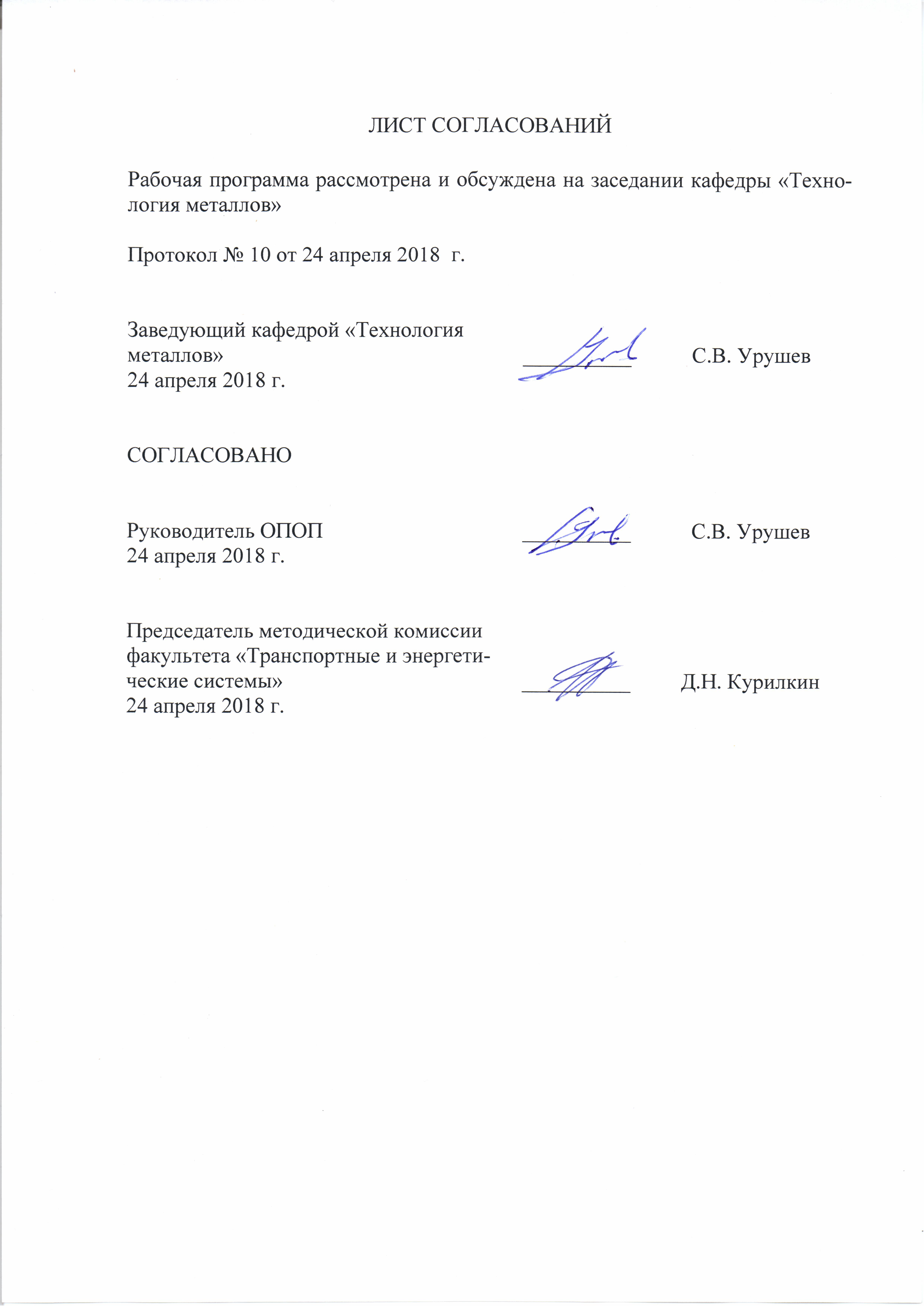 Рабочая программа составлена в соответствии с ФГОС ВО, утвержденным «14» декабря 2015 г., приказ №1470 по направлению 23.03.03 «Эксплуатация транспортно-технологических машин и комплексов», по дисциплине «Автоматика и автоматизация производственных процессов».Целью изучения дисциплины является формирование знаний и практических навыков по анализу, синтезу и использованию современных технических средств автоматики.Для достижения поставленной цели решаются следующие задачи:- определение в составе коллектива исполнителей производственной программы по техническому обслуживанию, сервису, ремонту и другим услугам при эксплуатации транспорта или изготовления оборудования;- участие в составе коллектива исполнителей в разработке и совершенствовании технологических процессов и документации;- эффективное использование материалов, оборудования, соответствующих алгоритмов и программ расчётов параметров технологических процессов;- организация и эффективное осуществление контроля качества запасных частей, комплектующих изделий и материалов, производственного контроля технологических процессов, качества продукции и услуг;- внедрение эффективных инженерных решений в практику;- организация и осуществление технического контроля при эксплуатации транспорта и транспортного оборудования;- участие в составе коллектива исполнителей в выборе и, при необходимости, разработке рациональных нормативов эксплуатации, технического обслуживания, ремонта и хранения транспорта и оборудования;- монтаж и наладка оборудования для технического обслуживания и ремонта транспортной техники, участие в авторском и инспекторском надзоре;- обеспечение эксплуатации ТиТТМО, используемого в отраслях народного хозяйства, в соответствии с требованиями нормативно-технических документов;- проведение в составе коллектива исполнителей испытаний и определение работоспособности установленного, эксплуатируемого и ремонтируемого транспорта и транспортного оборудования;- выбор оборудования и агрегатов для замены в процессе эксплуатации транспорта, транспортного оборудования, его элементов и систем;- участие в проведении работ по техническому обслуживанию и ремонту ТиТТМО.2. Перечень планируемых результатов обучения по дисциплине, соотнесенных с планируемыми результатами освоения основной профессиональной образовательной программыПланируемыми результатами обучения по дисциплине являются: приобретение знаний, умений, навыков и/или опыта деятельности.В результате освоения дисциплины обучающийся должен:ЗНАТЬ:- трафики работ, заказы, заявки, инструкции, пояснительные записки, технологические карты, схемы и другую техническую документацию, а также установленную отчетность по утвержденным формам, следить за соблюдением установленных требований, действующих норм, правил и стандартов.УМЕТЬ:- анализировать передовой научно-технический опыт и тенденции развития технологий эксплуатации транспортных и транспортно-технологических машин и оборудования;- проводить в составе коллектива исполнителей технико-экономический анализ, искать пути сокращения цикла выполнения работ.ВЛАДЕТЬ:- теоретическими, экспериментальными, вычислительными исследованиями по научно-техническому обоснованию инновационных технологий эксплуатации транспортных и транспортно-технологических машин и оборудования;- способностью к работе в составе коллектива исполнителей в области реализации управленческих решений по организации производства и труда, организации работы по повышению научно-технических знаний работников.Приобретенные знания, умения, навыки и/или опыт деятельности, характеризующие формирование компетенций, осваиваемые в данной дисциплине, позволяют решать профессиональные задачи, приведенные в соответствующем перечне по видам профессиональной деятельности в п. 2.4 основной профессиональной образовательной программы (ОПОП). Изучение дисциплины направлено на формирование следующих профессиональных компетенций (ПК), соответствующих видам профессиональной деятельности, на которые ориентирована программа бакалавриата: экспериментально-исследовательская:- способностью к анализу передового научно-технического опыта и тенденций развития технологий эксплуатации транспортных и транспортно-технологических машин и оборудования (ПК-18);- способностью в составе коллектива исполнителей к выполнению теоретических, экспериментальных, вычислительных исследований по научно-техническому обоснованию инновационных технологий эксплуатации транспортных и транспортно-технологических машин и оборудования (ПК-19);организационно-управленческая:- готовностью к участию в составе коллектива исполнителей к деятельности по организации управления качеством эксплуатации транспортных и транспортно-технологических машин и оборудования (ПК-24);- способностью к работе в составе коллектива исполнителей в области реализации управленческих решений по организации производства и труда, организации работы по повышению научно-технических знаний работников (ПК-25);- готовностью к проведению в составе коллектива исполнителей технико-экономического анализа, поиска путей сокращения цикла выполнения работ (ПК-28);- способностью составлять трафики работ, заказы, заявки, инструкции, пояснительные записки, технологические карты, схемы и другую техническую документацию, а также установленную отчетность по утвержденным формам, следить за соблюдением установленных требований, действующих норм, правил и стандартов (ПК-30);сервисно-эксплуатационная:- способностью организовать технический осмотр и текущий ремонт техники, приемку и освоение вводимого технологического оборудования, составлять заявки на оборудование и запасные части, готовить техническую документацию и инструкции по эксплуатации и ремонту оборудования (ПК-38);- способностью использовать в практической деятельности данные оценки технического состояния транспортных и транспортно-технологических машин и оборудования, полученные с применением диагностической аппаратуры и по косвенным признакам (ПК-39);- способностью определять рациональные формы поддержания и восстановления работоспособности транспортных и транспортно-технологических машин и оборудования (ПК-40).Область профессиональной деятельности обучающихся, освоивших данную дисциплину, приведена в п. 2.1 ОПОП.Объекты профессиональной деятельности обучающихся, освоивших данную дисциплину, приведены в п. 2.2 ОПОП.3. Место дисциплины в структуре основной профессиональной образовательной программыДисциплина «Автоматика и автоматизация производственных процессов» (Б1.В.ДВ.9.2) относится к вариативной части и является дисциплиной по выбору обучающегося.4. Объем дисциплины и виды учебной работыДля очной формы обучения: Для заочной формы обучения: 5. Содержание и структура дисциплины5.1 Содержание дисциплины5.2 Разделы дисциплины и виды занятийДля очной формы обучения:Для заочной формы обучения: 6. Перечень учебно-методического обеспечения для самостоятельной работы обучающихся по дисциплине7. Фонд оценочных средств для проведения текущего контроля успеваемости и промежуточной аттестации обучающихся по дисциплинеФонд оценочных средств по дисциплине является неотъемлемой частью рабочей программы и представлен отдельным документом, рассмотренным на заседании кафедры и утвержденным заведующим кафедрой.8. Перечень основной и дополнительной учебной литературы, нормативно-правовой документации и других изданий, необходимых для освоения дисциплины8.1 Перечень основной учебной литературы, необходимой для освоения дисциплины1. Волчкевич, Л.И. Автоматизация производственных процессов: Учебное пособие [Электронный ресурс]: учебное пособие. - М.: Машиностроение, 2007. - 384 с.: http://e.lanbook.com/books/element.php?pl1_id=7268.2 Перечень дополнительной учебной литературы, необходимой для освоения дисциплины1. Автоматизированные и робототехнические системы [Текст] : учебное пособие / И. Э. Чистосердова [и др.]. - Санкт-Петербург : ПГУПС, 2012. - 60 с.2. Климов А.С. Роботизированные технологические комплексы и автоматические линии в сварке [Электронный ресурс]: учебное пособие / Климов А.С., Машнин Н.Е. - СПб.: Лань, 2011. - 234 с. http://e.lanbook.com/books/element.php?pl1_id=18048.3 Перечень нормативно-правовой документации, необходимой для освоения дисциплиныПри освоении данной дисциплины нормативно-правовая документация не используется8.4 Другие издания, необходимые для освоения дисциплиныПри освоении данной дисциплины другие издания не используются.9. Перечень ресурсов информационно-телекоммуникационной сети «Интернет», необходимых для освоения дисциплины1. Личный кабинет обучающегося и электронная информационно-образовательная среда. [Электронный ресурс]. – Режим доступа: http://sdo.pgups.ru/  (для доступа к полнотекстовым документам требуется авторизация).2. Волчкевич, Л.И. Автоматизация производственных процессов: Учебное пособие [Электронный ресурс]: учебное пособие. - М.: Машиностроение, 2007. - 384 с.: http://e.lanbook.com/books/element.php?pl1_id=7263. Климов А.С. Роботизированные технологические комплексы и автоматические линии в сварке [Электронный ресурс]: учебное пособие / Климов А.С., Машнин Н.Е. - СПб.: Лань, 2011. - 234 с. http://e.lanbook.com/books/element.php?pl1_id=180410. Методические указания для обучающихся по освоению дисциплиныПорядок изучения дисциплины следующий:Освоение разделов дисциплины производится в порядке, приведенном в разделе 5 «Содержание и структура дисциплины». Обучающийся должен освоить все разделы дисциплины с помощью учебно-методического обеспечения, приведенного в разделах 6, 8 и 9 рабочей программы. Для формирования компетенций обучающийся должен представить выполненные типовые контрольные задания или иные материалы, необходимые для оценки знаний, умений, навыков и (или) опыта деятельности, предусмотренные текущим контролем (см. фонд оценочных средств по дисциплине).По итогам текущего контроля по дисциплине, обучающийся должен пройти промежуточную аттестацию (см. фонд оценочных средств по дисциплине).11. Перечень информационных технологий, используемых при осуществлении образовательного процесса по дисциплине, включая перечень программного обеспечения и информационных справочных системПри осуществлении образовательного процесса по дисциплине используются следующие информационные технологии:технические средства (персональные компьютеры, интерактивная доска);методы обучения с использованием информационных технологий (компьютерное тестирование, демонстрация мультимедийных материалов).Дисциплина обеспечена необходимым комплектом лицензионного программного обеспечения, установленного на технических средствах, размещенных в специальных помещениях и помещениях для самостоятельной работы в соответствии с расписанием занятий.12. Описание материально-технической базы, необходимой для осуществления образовательного процесса по дисциплинеМатериально-техническая база обеспечивает проведение всех видов учебных занятий, предусмотренных учебным планом по данному направлению подготовки и соответствует действующим санитарным и противопожарным нормам и правилам.Она содержит:помещения для проведения лабораторных работ (ауд. 16-100), укомплектованных специальной учебно-лабораторной мебелью, лабораторным оборудованием, лабораторными стендами, специализированными измерительными средствами в соответствии с перечнем лабораторных работ, соответствующие действующим противопожарным правилам и нормам.помещения для проведения лекционных (ауд. 16-100) и практических (семинарских) занятий (ауд. 16-100), укомплектованных специализированной учебной мебелью и техническими средствами обучения, служащими для представления учебной информации большой аудитории (настенным экраном с дистанционным управлением, подвижной маркерной доской, считывающим устройством для передачи информации в компьютер, мультимедийным проектором и другими информационно-демонстрационными средствами), соответствующие действующим противопожарным правилам и нормам.помещения для проведения групповых и индивидуальных консультаций (ауд. 16-100), соответствующие действующим противопожарным правилам и нормам.помещения для проведения текущего контроля (ауд. 16-100) и промежуточной аттестации (ауд. 16-100), соответствующие действующим противопожарным правилам и нормам.помещения для самостоятельной работы (ауд. 16-100), соответствующие действующим противопожарным правилам и нормам.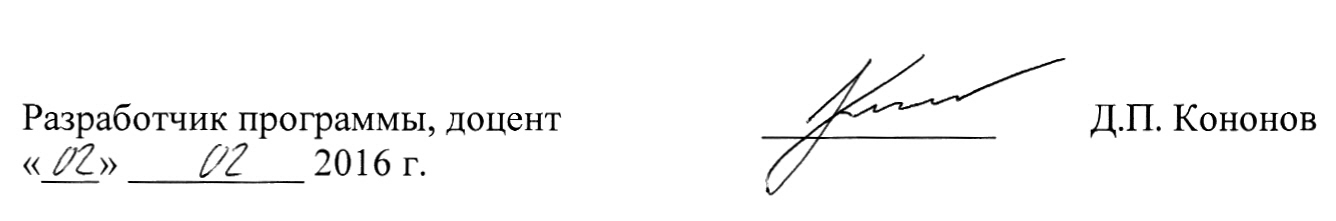 Вид учебной работыВсего часовСеместрВид учебной работыВсего часовVIIIКонтактная работа (по видам учебных занятий)В том числе:лекции (Л)практические занятия (ПЗ)лабораторные работы (ЛР)4010102040101020Самостоятельная работа (СРС) (всего)6868Контроль3636Форма контроля знанийЭ, КПЭ, КПОбщая трудоемкость: час / з.е.144/4,0144/4,0Вид учебной работыВсего часовКурсВид учебной работыВсего часовVКонтактная работа (по видам учебных занятий)В том числе:лекции (Л)практические занятия (ПЗ)лабораторные работы (ЛР)1244412444Самостоятельная работа (СРС) (всего)123123Контроль99Форма контроля знанийЭ, КПЭ, КПОбщая трудоемкость: час / з.е.144/4,0144/4,0№ п/пНаименование раздела дисциплиныСодержание раздела1231Основные методы автоматизацииОсновные понятия, определения и терминология автоматики. Управление, регулирование, система автоматического управления (САУ), система автоматического регулирования (САР), управляющее устройство, объект управления2Анализ дискретных и непрерывных объектовАналоговые регуляторы параметров объектов регулирования. Особенности непрерывного регулирования. Дискретные системы регулирования параметров. Станки с ЧПУ. Преимущества дискретного управления3Формулирование и систематизация задач автоматического управленияКлассификация автоматических систем управления. Оптимизационные модели. Критерии оптимальности4Технические средства автоматизацииКлассификация технических средств автоматики. Первичные преобразователи, измерительные и вторичные измерительные преобразователи, датчики автоматики. Требования, предъявляемые к измерительным преобразователям (датчикам). Релейные элементы автоматики. Основные статические и динамические характеристики и их выбор. Электромагнитные реле: переменного и постоянного тока, нейтральные и поляризованные. Реле выдержки времени и программные устройства. Выбор релейных элементов автоматики. Логические и цифровые элементы автоматики. Классификация. Расчет и выбор логических и цифровых элементов автоматики№ п/пНаименование разделов дисциплиныЛПЗЛРСРС1Основные методы автоматизации336132Анализ дискретных и непрерывных объектов336133Формулирование и систематизация задач автоматического управления224124Технические средства автоматизации22412ИтогоИтого10102050№ п/пНаименование раздела дисциплиныЛПЗЛРСРС1Основные методы автоматизации111312Анализ дискретных и непрерывных объектов111313Формулирование и систематизация задач автоматического управления111314Технические средства автоматизации11130ИтогоИтого444123№п/пНаименование раздела дисциплиныПеречень учебно-методического обеспечения1Основные методы автоматизацииВолчкевич, Л.И. Автоматизация производственных процессов: Учебное пособие [Электронный ресурс]: учебное пособие. - М.: Машиностроение, 2007. - 384 с.: http://e.lanbook.com/books/element.php?pl1_id=726Автоматизированные и робототехнические системы [Текст] : учебное пособие / И. Э. Чистосердова [и др.]. - Санкт-Петербург : ПГУПС, 2012. - 60 с.Климов А.С. Роботизированные технологические комплексы и автоматические линии в сварке [Электронный ресурс]: учебное пособие / Климов А.С., Машнин Н.Е. - СПб.: Лань, 2011. - 234 с. http://e.lanbook.com/books/element.php?pl1_id=18042Анализ дискретных и непрерывных объектовВолчкевич, Л.И. Автоматизация производственных процессов: Учебное пособие [Электронный ресурс]: учебное пособие. - М.: Машиностроение, 2007. - 384 с.: http://e.lanbook.com/books/element.php?pl1_id=726Автоматизированные и робототехнические системы [Текст] : учебное пособие / И. Э. Чистосердова [и др.]. - Санкт-Петербург : ПГУПС, 2012. - 60 с.Климов А.С. Роботизированные технологические комплексы и автоматические линии в сварке [Электронный ресурс]: учебное пособие / Климов А.С., Машнин Н.Е. - СПб.: Лань, 2011. - 234 с. http://e.lanbook.com/books/element.php?pl1_id=18043Формулирование и систематизация задач автоматического управленияВолчкевич, Л.И. Автоматизация производственных процессов: Учебное пособие [Электронный ресурс]: учебное пособие. - М.: Машиностроение, 2007. - 384 с.: http://e.lanbook.com/books/element.php?pl1_id=726Автоматизированные и робототехнические системы [Текст] : учебное пособие / И. Э. Чистосердова [и др.]. - Санкт-Петербург : ПГУПС, 2012. - 60 с.Климов А.С. Роботизированные технологические комплексы и автоматические линии в сварке [Электронный ресурс]: учебное пособие / Климов А.С., Машнин Н.Е. - СПб.: Лань, 2011. - 234 с. http://e.lanbook.com/books/element.php?pl1_id=18044Технические средства автоматизацииВолчкевич, Л.И. Автоматизация производственных процессов: Учебное пособие [Электронный ресурс]: учебное пособие. - М.: Машиностроение, 2007. - 384 с.: http://e.lanbook.com/books/element.php?pl1_id=726Автоматизированные и робототехнические системы [Текст] : учебное пособие / И. Э. Чистосердова [и др.]. - Санкт-Петербург : ПГУПС, 2012. - 60 с.Климов А.С. Роботизированные технологические комплексы и автоматические линии в сварке [Электронный ресурс]: учебное пособие / Климов А.С., Машнин Н.Е. - СПб.: Лань, 2011. - 234 с. http://e.lanbook.com/books/element.php?pl1_id=1804Разработчик программы, доцентД.П. Кононов«_20__» _04____ 20 _18_ г.